     Домашні завдання  9 в   -   класАлгебра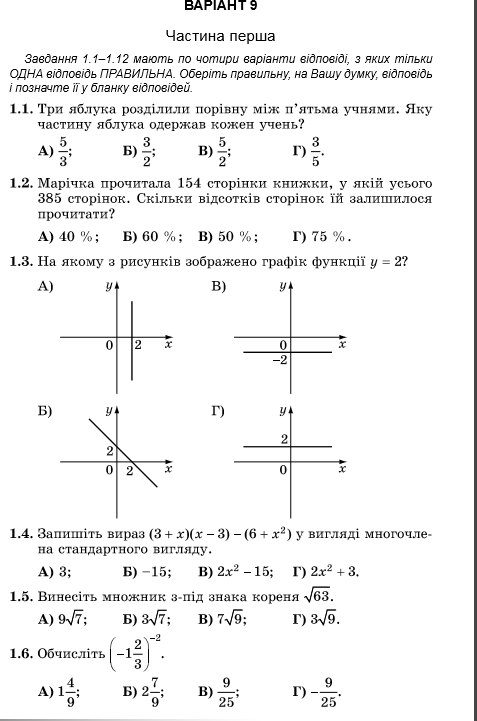 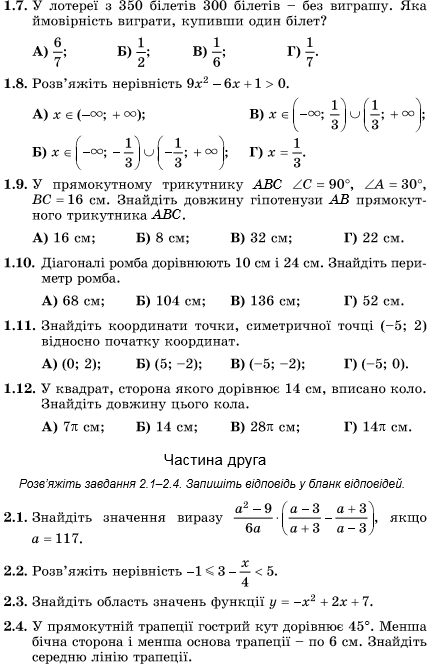 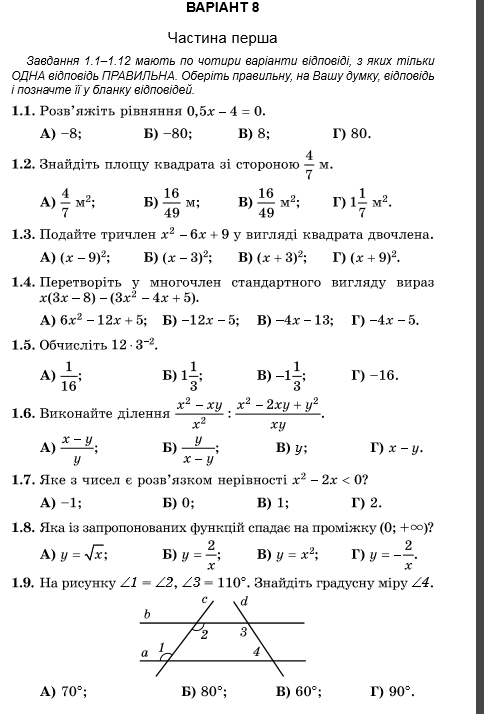 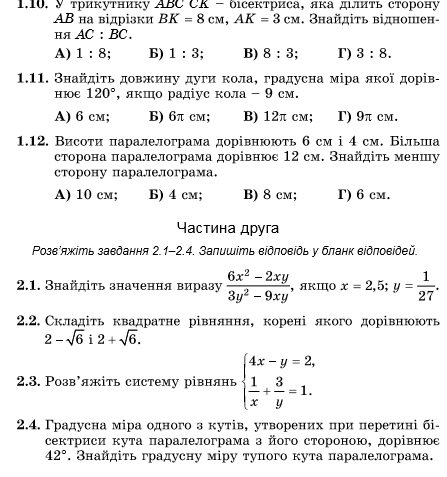 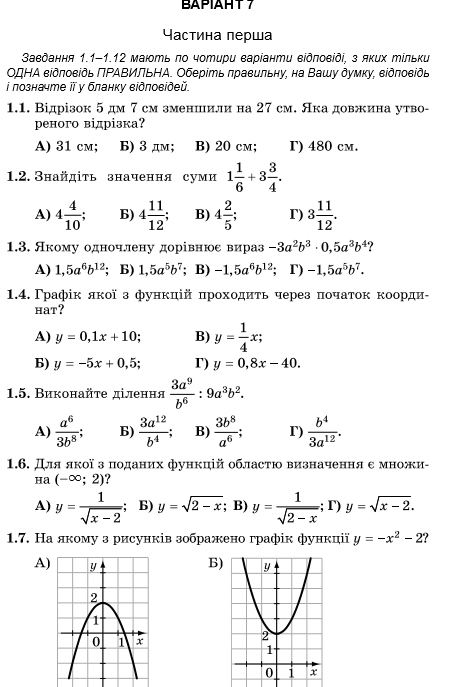 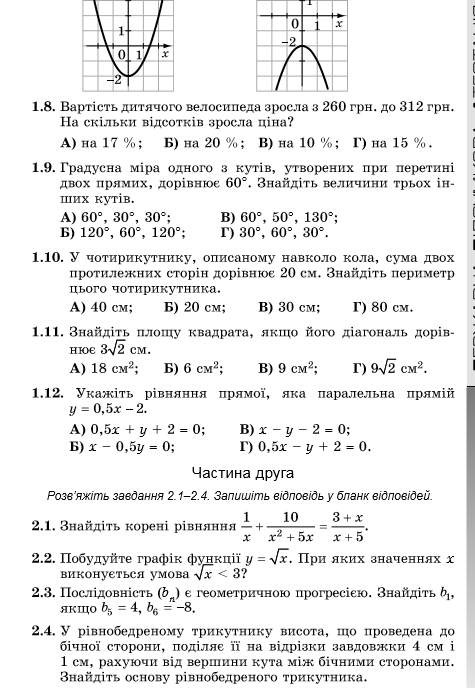 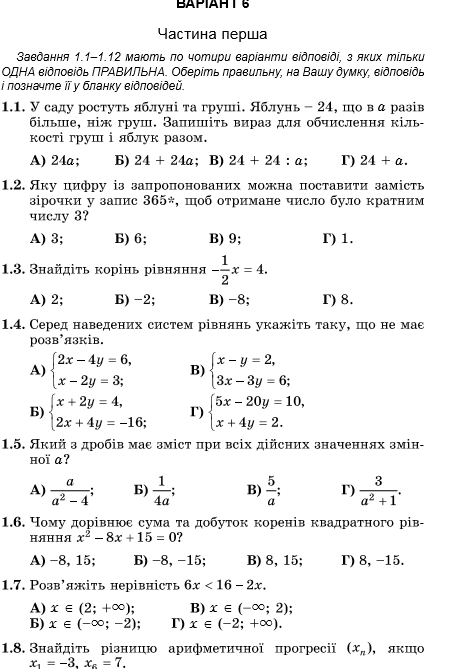 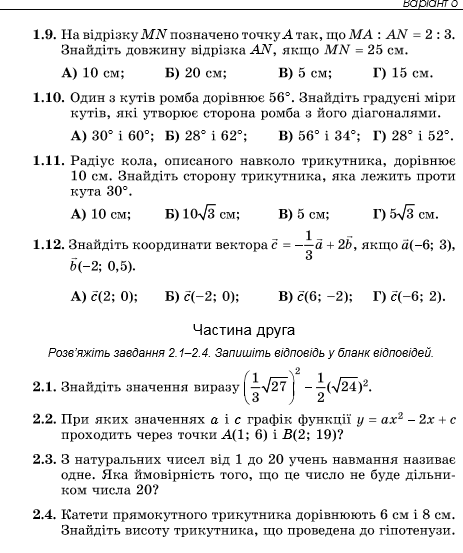 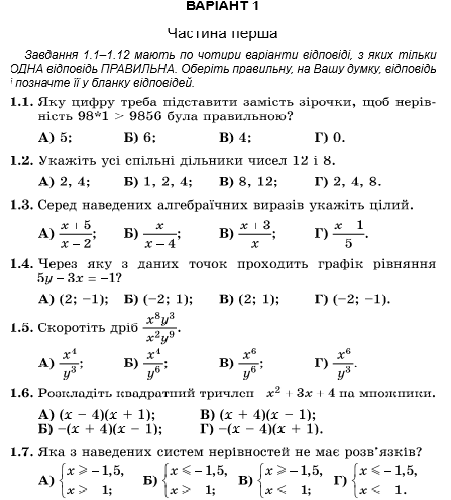 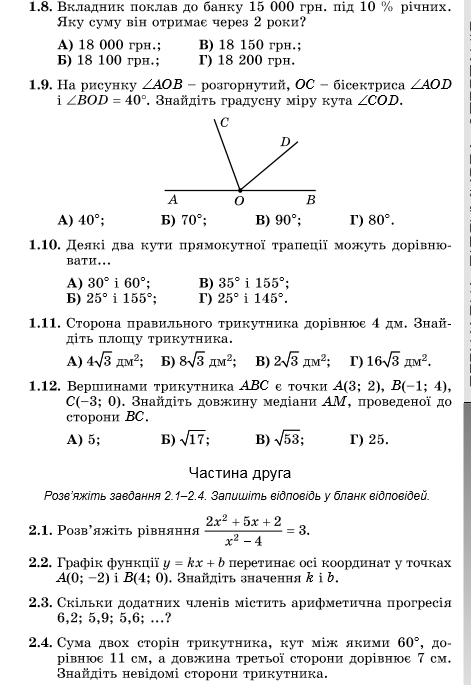 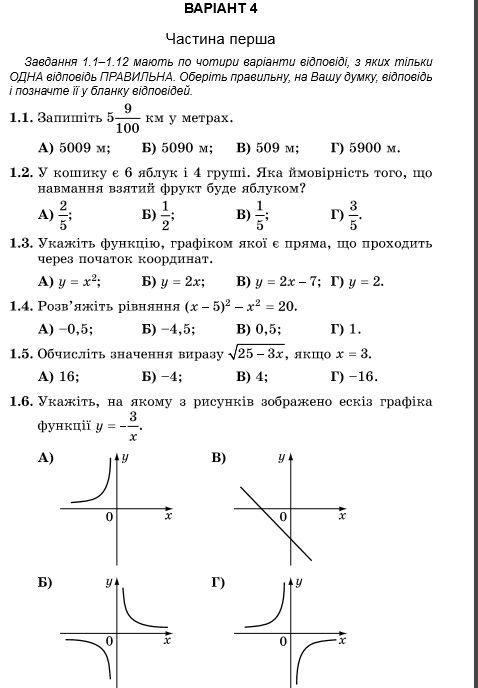 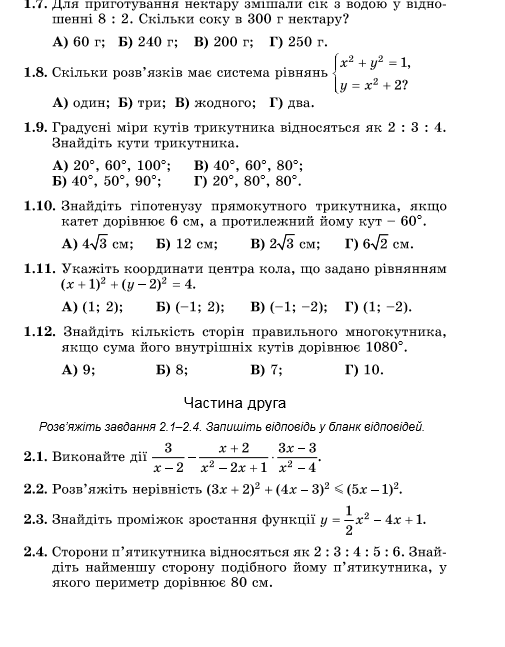 Предмет ЗавданняУкраїнська моваПараграф 22,23 Вправа 220,232Українська літератураПрочитати : Квітка – Основяненко «Маруся» ; М. Гоголь «Вечір проти  Івана Купала»Зарубіжна літератураВивчити вірш Г.Гейне на вибір : « Чому троянди немов неживі» або «Не знаю що сталося зі мною» ( на вибір, знайти в интенеті)Скласти хронологічну табицю творчості БайронаАнглійська мова (1 гр)Шепетовська І.В. Підручник с.52 вправа 3 ( читати та переказувати)Англійська мова (2 гр)Сахно О.В. Пидручник ст.. 56 Впр. 2,6,7 ст. 57 Впр. 5,6 ( письмово) Роб. Зошит.ст.50 Впр.3,4,5 ст.51 Впр.1-3Історія  УкраїниПараграф 21- прочитати, дати письмово відповіді на питання 2,7,12.ст.182.Параграф 22,23- скласти складний план..Всесвітня історіяПараграф 18,19,- прочитати , дати відповідь на питання 1,2-скласти хронологічну таблицю по параграфуБіологіяПараграф 57-61- читати, зошити наступні сторінки.ХіміяПараграф 17 – до кінця конспект, №161; параграф 18,19 конспект, № 178ГеографіяП. 19, 20. В практикумі на с. 26 практична робота № 9. На к.карту с.37 нанести центри виробництва фосфатних, калійних та азотних добрив.ФізикаНа 18.01.16 – 18.09.02.Залік. Електричний струмhttps://docs.google.com/forms/d/1GERa_XLXGxoDDvYmP7A0ZB_OPXYlQD93-e2_3OHjGLA/viewformНа 21.01.16 – 25.09.02.С.Р. Послідовне з’єднання провідниківhttps://docs.google.com/forms/d/1aklgTXNiNEH6i6aCeeOfgj5WxKRtRfg8kL8wfVj14j0/viewformНа 25.01.16 – 25.09.02.С.Р. (1) Паралельне з'єднання провідниківhttps://docs.google.com/forms/d/1nafyDKv0y4y01LuXxy_rLuJttTSeEJvEx4FwkZ-rAzk/viewformНа 28.01.16 – 26.09.02.С.Р. Змішане з'єднанняhttps://docs.google.com/forms/d/1sNwAe2dL1m6U2muRDvJumUMO5IHNuL-HAAqP4iQEwxU/viewformНа 1.02.16 – 26.09.02.С.Р. (1) Змішане з'єднанняhttps://docs.google.com/forms/d/1L0g8Kod8PqzwMBsKVCOiiKrqZ7X9sJqMJ15j9rBgzno/viewformНа 4.01.16 – 26.09.02.С.Р. (2) Змішане з'єднанняhttps://docs.google.com/forms/d/18dzdGurE0rR-fyO5p4zkSBgkjYdudbhzIejrK6OPdXU/viewform